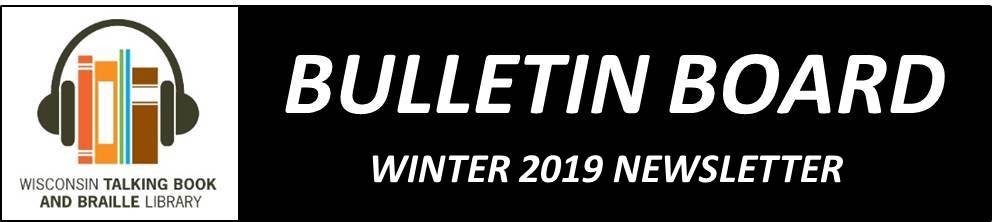 What’s Been Happening at WTBBL! Happy New Year from WTBBL! WTBBL is happy to welcome Kathleen (Katie) C. as our new Circulation supervisor.We hope that your holiday season was a great one and that 2019 will be an even better year for you. Now that the excitement of the holidays has settled, it is a good time to sit back and enjoy more books.The Oprah Book Club List is included in this issue to get you started. We also have new titles listed from the most recent NLS Talking Book Topics. Call or email us! Our dedicated staff will be happy to assist with your book requests or recommend good reads. This year, WTBBL will continue with the bi-monthly Adult Book Club. The first meeting will be on February 5th.  We will then look forward to celebrating summer with the Summer Reading Program. More details will be available in the Spring Newsletter. WTBBL currently has 6,907 readers, an increase of 4% from 2017! We have over 291,000 items in our collections with over 80,000 different book titles. We are always looking for ways to reach those individuals who have not heard of our services. Please share our information with any individual who could benefit from our service.  Also, keep us in mind when you are looking for speakers at support groups and other events. Thank you for being great patrons and keeping us busy. With many more cold days ahead of us, stay warm, stay safe, and most of all, happy reading!The New and Improved Bookshelf Function WTBBL often sends out talking book and magazine cartridges with more than one book or edition on a single cartridge. Until recently, in order to listen to each piece on a cartridge, a patron had to enter the bookshelf function on the player. The NLS has created an update that will move readers between books seamlessly without using the bookshelf function. This update will allow patrons to listen to all the books or magazines on a cartridge in sequential order without entering the bookshelf function. In other words, at the end of book one, book two will automatically start playing. The update will be on magazine cartridges and will require no special efforts for users. Facebook Pages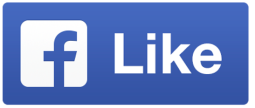 WTBBL and the National Library Service for the Blind and Physically Handicapped have Facebook pages.  Log onto Facebook, find and like us today!Readers Digest Subscription The Readers Digest will no longer be part of the Milwaukee Magazine and More magazine subscription. Readers Digest is now available on BARD to download and also by subscription! If you would like to subscribe or to continue to receive it on a cartridge, please contact the library! Additionally, Newsweek will no longer be available from the library. Please contact the library at 1-800-242-8822 or at wtbbl@milwaukee.gov if you have any questions or concerns about your magazine subscriptions. Customer Satisfaction Survey Results Thank you to everyone who took the time to complete the Summer 2018 newsletter survey. We had over 250 responses! From these responses, we learned more about how you, our patrons, use our services and how we can keep working to improve! Some of the things that we learned were:The majority of our respondents use WTBBL in some way daily. Approximately half of the respondents uses the internet or have someone use it for them, but only 15% uses the internet to download books from BARD. We also held our drawing for three Starbucks gift cards. The three winners are: Dorothy H., John G., and Roger S. Thanks again to everyone who submitted the survey!The Oprah Book Club List Struggling with what book to read next? Why not pick up a book recommended by Oprah? This is a list of some of the most recent recommendations that are available from WTBBL.An American Marriage by Tayari Jones DB090470 Newlyweds Celestial and Roy have their lives ripped apart when Roy is unjustly arrested and sentenced to twelve years for rape. In her distress, Celestial leans on her best friend, Andre, which causes complications when Roy is released early. Strong language and some descriptions of sex. Commercial audiobook. Bestseller. 2018.Behold the Dreamers: a novel by Imbolo Mbue DB085537 Cameroonian immigrants Jende and Neni Jonga are living in Harlem with their six-year-old son. Jende has been hired as a chauffeur for a Lehmann Brothers executive, and they feel like their future is secure. But secrets abound and threaten their marriage. Unrated commercial audiobook. 2016.Love Warrior: a memoir by Glennon Doyle Melton DB085522 A former alcoholic and bulimic finally thinks she has her life on track with a happy marriage and three children. When she discovers that her husband has betrayed her, the crisis forces her to examine her life and relationships. Unrated. Commercial audiobook. 2016. The Underground Railroad by Colson Whitehead DB085212 Cora, a third generation slave, flees the plantation where she lives. She escapes with a man who claims to know how to get to the Underground Railroad. Once there, she discovers it is an actual railroad, and every stop shows her moments of horror and joy. Unrated. Commercial audiobook. 2016.Ruby by Cynthia Bond DB081110 Ruby Bell runs off to New York to discover what happened to her mother, but then is called back home to Texas. She realizes that the pain and bad memories she had fled remain, threatening to drag her down. A chance to love waits. Some violence and some strong language. 2014.The Invention of Wings by Sue Monk Kidd DB078079  Eleven-year-old Sarah Grimkel is given ten-year-old slave girl Handful as a gift. They become close friends and are both punished when Handful learns to read. Sarah grows up to become an abolitionist, and Handful retains her independent spirit. Some violence and some strong language. Bestseller. 2014.The Twelve Tribes of Hattie by Mathis Ayana DB075968 In 1925 Philadelphia seventeen-year-old Hattie fights to save her twin from pneumonia but fails. Over the decades that follow, Hattie’s subsequent nine children must deal with a mother who believes that the world is only out to hurt you. Strong language and some explicit descriptions of sex. Bestseller. 2012. Wild: From lost to found on the Pacific Crest Trail by Cheryl Strayed DB074646 Author recounts the three-month, 1,100-mile solo hike she took on a whim in 1995, after years of devastating personal losses. Describes her encounters with rattlesnakes, locals, fellow hikers, and her own thoughts during her trek from Los Angeles to Washington State on the Pacific Crest Trail. Strong Language. Bestseller. 2012. A Fine Balance: A Novel by Rohinton Mistry DB053004 India 1975. Prime Minister Indira Gandhi has declared a state of emergency, and the resulting upheavals thrust together four struggling people. Dina, a widowed seamstress in her forties, takes in Maneck, the college-age son of a school friend, along with two low-caste tailors, Ishvar and his nephew, Om. Some violence. 1995. WTBBL Adult Book ClubThe WTBBL Adult Book Club meets on the phone using a toll-free phone number every other month on a Tuesday. There are two sessions to choose from: 1:30 to 2:30 pm or 6:30 to 7:30 pm.  The same book is discussed at both sessions. Here are the dates and titles for the 2019 WTBBL Adult Book Club:Book Club Tuesday, February 5, 2019:Little Fires Everywhere by Celeste Ng DB 89019 / Available on BARDElena Richardson and her family lead an orderly existence in Shaker Heights, Ohio, until Mia and her daughter rent a house from them. When a neighbor tries to adopt a baby, Elena and Mia end up on opposing sides of the custody battle. Book Club Tuesday, April 9, 2019:The Last Bus to Wisdom by Ivan Doig DB 83412 / Available on BARDWhen eleven-year-old Donny’s grandmother goes into the hospital for surgery, she sends him to her sister Kate in Wisconsin. Donny and Kate do not get along, so he decides to run home to Montana. Kate’s husband Herman the German joins him. Book Club Tuesday, June 11 2019: Occupying Aging: Delights, Disabilities and Daily Life by Katherine Schneider DB 85915 / Available on BARDRetired psychologist and avid reader provides a year’s worth of daily– and often humorous musings. Illustrates how she has personally approached life now that the circumstances of being blind from birth and struggling with fibromyalgia for two decades have been combined with the issues that accompany aging. Includes a recommended reading list. 2013. Book Club Tuesday, August 6, 2019: The Elephant Whisperer: My Life with the Herd in the African Wild by Anthony Lawrence DB 85906 / Available on BARDConservationist relates his experiences caring for a rogue herd of elephants on his South African game reserve. Describes his misgivings in accepting them, challenges faced with both the herd and the local communities, the lessons learned from individual elephants and the joys and sorrows he encountered. 2009.Book Club Tuesday October 8, 2019: Before We Were Yours by Lisa Wingate DB 88202 / Available on BARD The five Foss children are left alone at home in 1930s Mississippi and subsequently kidnapped by notorious child dealer Georgia Tann. In the present day, Avery Stafford meets the elderly May– who used to be Rill Foss and is the sister of Avery’s Grandma Judy. Avery investigates her family’s history. Unrated commercial audiobook. 2017.Book Club Tuesday, December 3, 2019: The Girl Who Wrote in Silk by Kelli Estes DB 83170 / Available on BARD Inara Erickson travels to the Puget Sound to clear out her dead aunt’s house. There she discovers an intricately embroidered sleeve. As she delves into its history, she finds the story of Mei Lien, who lived in 1886 and was chased from the area. 2015.For more information or to sign up, contact Katie at WTBBLoutreach@milwaukee.gov or 414-286-6918. DON’T FORGET TO RETURN YOUR BO0KS!Is it taking too long for you to receive new books after you return your old ones? Have you suddenly stopped receiving books? Are you not getting as many as before? If you are having any of these problems, a few simple tricks can rectify the problem. Make sure you put each book in the mail as you finish it. Don’t wait to send all 10 or 20 back at once!Call us to make sure there are no overdue books taking up spots on your account that you don’t have! Things get lost in the mail.  Check in and let us know what you have!Request only? Have you added enough books to your request list? It might be time to add some more!   Print/Braille Picture Books WTBBL has print/braille picture books that are great for sharing with a child. Also listed are new braille books. The new books are contracted braille using the Unified English Braille Code.BR 22039 The Rooster Who Would Not be Quiet! by Carmen Agra Deedy; Eugene Yelchin (Illus.) The mayor of the noisy village of La Paz institutes new laws forbidding all singing, but one brave little rooster decides he must sing, regardless of punishment. PRINT/BRAILLE for grades K-3.BR 22040 Mae Among the Stars by Roda Ahmed; Stasia Burrington (Illus.)When young Mae dreams of her future, she sees herself as an astronaut looking down on Earth. Encouraged by loving parents, Mae pursues her goal. Inspired by the life of Dr. Mae Jemison, the first African American women in space. PRINT/BRAILLE for preschool-grade 2.BR 22041 Before She Was Harriet by Lesa Cline- Ransome; James Ransome (Illus.)A lyrical biography of Harriet Tubman, written in verse. Honors the life of the well-known African American woman of humble origins whose courage, determination, and compassion made her an American icon. PRINT/BRAILLE For grades K-3.BR 22043 The Library Book by Tom Chapin and Michael L. Mark; Chuck Groenink (Illus.)Using the lyrics to Tom Chapin and Michael Mark’s “The Library Song” a little girl celebrates her library and the magic of reading. PRINT/BRAILLE for Preschool-Grade 2.BR 22044 Pete the Cat: I Love My White Shoes by Eric Litwin; art by James Dean Pete the Cat wears his new white shoes while walking down the street, and as he steps into piles of strawberries, blueberries, and other messes—and the color of his footwear changes—he keeps on moving and singing to himself without being bothered. PRINT/BRAILLE for preschool-grade 2. BR 22045 A Day in the Life of Marlon Bundo by Marlon Bundo (Rabbit) with Jill Twiss; E.G. Keller (Illus.) When Marlon Bundo, a very lonely bunny who lives in a stuffy old house, meets another boy bunny, Wesley, his life changes for the better. A stink bug tries to disrupt their happiness, but all the animals in the garden have a different plan. PRINT/BRAILLE for grades K-3.BR022046 Rescue & Jessica: A Life-Changing Friendship by Jessica Kensky and Patrick Downes; Scott Magoon (Ilus.) When he is paired with a girl who has lost her legs, Rescue worries he isn’t up to the task of being her service dog. Based on the true story of Rescue and Jessica Kensky, who was injured in the 2013 Boston Marathon bombing. PRINT/BRAILLE for grades K-3. BR 22047 Forever or a Day by Sarah Jacoby (Illus.)The narrator muses on the nature and trickiness of time, especially the way it often passes far too quickly, robbing a parent of minutes and hour with their child. PRINT/BRAILLE for preschool-grade 2.BR 22048 La Princesa and the Pea by Susan Middleton Elya; Juana Martinez-Neal (Illus.) A rhyming twist on a classic fairy tale by H.C. Anderson in which a queen places a pea under a young lady’s mattress to see if she is truly a princess. Incorporates Spanish words and includes a glossary. PRINT/BRAILLE for grades K-3.BR 22315 Charlie & Frog: a Mystery by Karen Kane While staying with his TV-obsessed grandparents in Castle-on-the-Hudson, Charlie stumbles upon a mystery his first day at the library. Charlie must learn more than his fingerspelling and learn American Sign Language to keep up with Frog, a deaf girl who wants to help solve it. BRAILLE for grades 3-6.  BR 22405 Great Stories of the Bible Collection of six books containing stories from the Old and New Testaments. Includes God’s Great Creation, Facing the Blazing Furnace, Ruth and Naomi, Miracles of Jesus, A Father’s Love, and The Good Samaritan. BRAILLE for grades 2-4. BR 22407 The Raid on Harpers Ferry by Ellis Roxburgh Recounts the events that unfolded in Harpers Ferry, Virginia, in October 1859. Details abolitionist John Brown’s raid on the federal arsenal there in support of a slave rebellion and how he become a martyr to many. BRAILLE for grades 4-7. BRW23460 Harry Potter and the Cursed Child Parts I & II by Jack Thorne Special rehearsal-edition script for a play that is based on an original story by J.K. Rowling, John Tiffany and Jack Thorne. Nineteen years after the final battle at Hogwarts, Harry Potter’s youngest son, Albus, struggles with his family’s legacy. BRAILLE for grades 4-7 and older readers.New Wisconsin Titles Available ABLE (Audio & Braille Literacy Enhancement) has produced more Wisconsin books for your reading pleasure. These titles are available on DB cartridges or on BARD.Recent additions include: DBC04749 Tunnel, Smuggle, Collect: a Holocaust Boy by Jeffery Gingold A true story of a 7-year-old boy confined to the Warsaw Ghetto along with 400,000 other Jews, when Germany occupied Poland in 1939. The family escapes and is pursued by the Gestapo across the Polish countryside. DBC08199 Old World Murder: a Chloe Ellefson Mystery by Kathleen Ernst An elderly woman dies in a mysterious car crash after asking Chloe Ellefson, the new curator at the Old World Wisconsin museum, for assistance in finding a priceless Norwegian ale bowl. Chloe soon finds herself in the middle of a mystery of someone trying to erase all traces of the bowl’s existence. Book 1 in the Chloe Ellefson Mystery series. DBC08200 The Heirloom Murders: a Chloe Ellefson Mystery by Kathleen Ernst When her friend’s historic house is broken into and a dreadful murder takes place on the museum grounds. Chloe Ellefson, the museum curator at the Old World Wisconsin, gets drawn into a simple case of old-fashioned murderous greed. Book 2 in the Chloe Ellefson Mystery series.DBC08201 The Light Keeper’s Legacy: a Chloe Ellefson Mystery by Kathleen Ernst Museum curator Chloe Ellefson jumps at the chance to go to Rock Island, a Wisconsin state park, as a consultant on the historic lighthouse restoration project. But when a dead woman’s body washes ashore, Chloe finds herself diving into a mystery about the island’s history and the women who once lived there. Book 3 in the Chloe Ellefson Mystery series.DBC08202 Heritage of Darkness: a Chloe Ellefson Mystery by Kathleen Ernst Curator Chloe Ellefson’s idea for a family bonding trip at the Vesterheim Norwegian-American Museum in Decorah, Iowa for rosemaling classes takes a wrong turn when she and her cop friend Roelke discovers Petra Lekstrom, the intrustor’s body in an antique trunk. Deep dark family secrets unfold as Chloe investigates the murder. Book 4 in the Chloe Ellefson Mystery series. DBC08203 Tradition of Deceit: a Chloe Ellefson Mystery by Kathleen Ernst In Minneapolis, curator Chloe Ellefson is on the case when a dead body is found in a grain chute in an old flour mill; then back in Milwaukee, Chloe and Roelke discover dangerous secrets of a murdered police officer. Tradition of Book 5 in the Chloe Ellefson Mystery series.DBC08204 Death on the Prairie: a Chloe Ellefson Mystery by Kathleen Ernst The quilt in Chloe Ellefson’s possession is believed to have once been owned by the beloved author Laura Ingalls Wilder. Chloe and her sister, Kari set out to visit each historic Wilder site to find the truth. But when death strikes and trouble stalks as they begin their journey, Chloe quickly discovers the answer before another murder occurs. Book 6 in the Chloe Ellefson Mystery series. DBC08205 A Memory of Muskets: a Chloe Ellefson Mystery by Kathleen Ernst Civil War reenacting at the State Historic Site of Old World Wisconsin, sets the scene for book number 7 in the Chloe Ellefson Mystery series. Crimes past and present are solved in this cozy murder mystery. DBC08221 Healthy Foods from A to Z= Comida sana de la A a la Z by Stephanie Maze Colorful healthy food icons of apples to zucchini are arranged in alphabetical order portraying various facial emotions. Vocabulary is in English and Spanish and includes a nutritional glossary. For preschool-grade 2. DBC08243 The Round Barn: a Biography of an American Farm. Volume One by Jacqueline JacksonThe Round Barn is told through stories and first-hand accounts about the Dougan dairy farm near Beloit, Wisconsin and how the Dougan philosophy of farming has kept them going. Volume one covers the milk business, including some aspects of general farming.DBC08250 The News from Lone Rock: Observations and Witticisms of a Small-Town Newsman by Freeland Dexter and edited by Deanna R. Haney Freeland Dexter was the Lone Rock correspondent for the Spring Rock (Wisconsin) Weekly Home News from 1884 to 1912. The details of small town life engagingly capture simpler times that were changing fast. DBC08259 The Body in Bodega Bay by Betsy Draine and Michael Hinden Toby Sandler and Nora Barnes investigate the death of Toby’s recent business partner in an abandoned boat in Bodega Bay, California. The plot involves the Alfred Hitchcock movie, The Birds, which was filmed in Bodega Bay. Book 2 in the Nora Barnes and Toby Sandler mystery series.DBC08290 Borchert Field: Stories from Milwaukee’s Legendary Ballpark by Bob Buege Borchart Field was a major sports venue on the north side of Milwaukee, Wisconsin for 64 years. Known as a baseball field, it also holds memories for other events, such as a presidential visit, boxing matches and Green Bay Packer games.  DBC08291 My Two Elaines: Learning, Coping and Surviving as an Alzheimer’s Caregiver by Martin Schreiber with Cathy Breitenbucher Former Wisconsin governor Martin J. Schreiber is the most visible Alzheimer’s spokesperson for caregivers in Wisconsin. He shares his enduring and relentless journey as a caregiver for his beloved wife, Elaine, and offers advice to those who may take on the caregiving role. DBC08297 Cards for Brianna: a Mom’s Message of Living, Laughing and Loving as Time is Running Out by Heather McManamy with William Croyle A Wisconsin mother dying of cancer writes cards to her young daughter to read on milestone events throughout her life since she will not be there to tell her in person.DBC08299 Death by Roses by Vivian R. Probst Banished from the afterlife for breaking the rules and meddling in human affairs, recently deceased Midwestern Mae Rose awakens to realize she is now sharing a body with Mary Lee Broadmoor, a horror movie director with terminal cancer nicknamed ‘Scary Mary.”DBC08303 Murder in Lascaux by Betsy Draine and Michael Hinden While researching the prehistoric art of Lascaux cave in southern region of France, art historian Nora Barnes and her husband Toby find themselves embroiled in a murder investigation after a fellow visitor is killed inside the cave. Book 1 in the Nora Barnes and Toby Sandler mystery series.2019 Holiday & Post Office Closings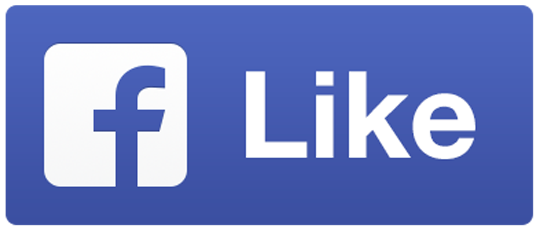 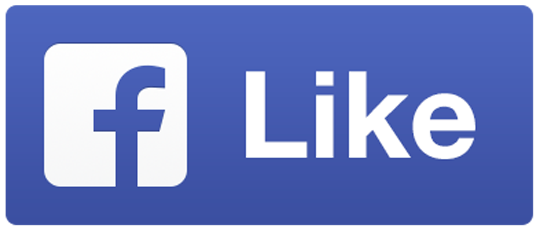 January 1 - WTBBL ClosedJanuary 21- WTBBL Closed (Martin Luther King, Jr. Day)February 18 - No Mail (Washington’s birthday)April 19 - WTBBL Closed (Good Friday)May 27 - WTBBL Closed (Memorial Day)July 4 - WTBBL Closed (Independence Day)September 2 - WTBBL Closed (Labor Day)October 14 - No Mail (Columbus Day)November 11 - No Mail (Veterans’ Day)November 28-29 - WTBBL Closed (Thanksgiving)December 24-25 - WTBBL Closed (Christmas Eve & Christmas Day)December 31, 2019-January 1, 2020 -  WTBBL Closed (New Year’s Eve & Day)Wisconsin Talking Book and Braille Library813 W. Wells St. Milwaukee, WI 53233-1436FREE MATTER FOR THE BLIND OR HANDICAPPED